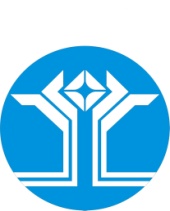 РОССИЙСКАЯ ФЕДЕРАЦИЯ (РОССИЯ)РЕСПУБЛИКА САХА (ЯКУТИЯ)МИРНИНСКИЙ РАЙОНМУНИЦИПАЛЬНОЕ ОБРАЗОВАНИЕ «ПОСЕЛОК АЙХАЛ»ПОСЕЛКОВЫЙ СОВЕТ ДЕПУТАТОВL ПРЕЗИДИУМРЕШЕНИЕОб исполнении решений предыдущих сессий поселкового Совета депутатов, заседаний Президиума и протокольных порученийЗаслушав и обсудив информацию Заместителя председателя поселкового Совета депутатов А.М. Бочарова, Председателя Комиссии по социальным вопросам Н.А. Плотниковой, специалистов администрации муниципального образования «Поселок Айхал» об исполнении решений предыдущих сессий поселкового Совета депутатов, заседаний Президиума и протокольных поручений, руководствуясь ст. 125 Регламента поселкового Совета депутатов, утвержденного решением поселкового Совета депутатов от 18 декабря 2007 года № 2-5 (с последующими изменениями и дополнениями), Президиум поселкового Совета депутатов решил:Информацию об исполнении решений предыдущих сессий поселкового Совета депутатов, заседаний Президиума и протокольных поручений принять к сведению.Решения предыдущих сессий поселкового Совета депутатов, заседаний Президиума и протокольные поручения, указанные в Приложении № 1 к настоящему Решению, считать исполненными.Решения предыдущих сессий поселкового Совета депутатов, заседаний Президиума и протокольные поручения, указанные в Приложении № 2 к настоящему Решению, считать исполненными не в полном объеме.Администрации муниципального образования «Поселок Айхал»:продолжить работу по исполнению не выполненных решений предыдущих сессий поселкового Совета депутатов, заседаний Президиума и протокольных поручений, указанных в Приложении № 2;предоставить информацию об общей сумме взысканной задолженности за 2021 год и размере поступивших денежных средств по исполнительным документам в 2021 году.Контроль исполнения настоящего решения возложить на Председателя поселкового Совета депутатов, Председателя Комиссии по вопросам коммунального хозяйства, отраслям промышленности.Приложение № 1к решению Президиумапоселкового Совета депутатовот 14 декабря 2021 года IV-№ 50-5Исполненные поручения предыдущих сессий поселкового Совета депутатов, заседаний Президиума и протокольные порученияПриложение № 2к решению Президиумапоселкового Совета депутатовот 14 декабря 2021 года IV-№ 50-5Неисполненные поручения предыдущих сессий поселкового Совета депутатов, заседаний Президиума и протокольные поручения14 декабря 2021 годаIV-№ 50-5Заместитель председателяпоселкового Совета депутатовА.М. Бочаров№ п/пДата принятия и № решения сессии ПССодержание порученияКоординатор (исполнитель)Результат1.Решении XLIX Президиума от 23 ноября 2021 года IV-№ 49-5 «О рассмотрении обращения МБУ ДО «ЦДО «Надежда» об очистке территории и прилегающей автодороги»Рекомендовать администрации положительно решить вопрос об очистке территории.Очистка участка дорог включена в муниципальный контракт2.Решении XLIX Президиума от 23 ноября 2021 года IV-№ 49-6 2 «О рассмотрении обращения 3-го хуторского отдела МГКО об оказании содействия»Председателю Комиссии по социальным вопросам (Н.А. Плотниковой) совместно с Секретариатом поселкового Совета депутатов подготовить ответ заявителю.Ответ МБОУ СОШ № 5 п. Айхал от 08.12.2021 исх. № 1724.Ответ ПС подготовлен.№ п/пДата принятия и № решения сессии АПССодержание порученияСрок исполнение порученияОрганы местного самоуправления, организации, обеспечивающие выполнение решений (координатор, исполнитель)Результат1.Решение XLVII Президиума ПС от 15.09.2021 IV-№ 47-5 «О рассмотрении обращения Д.Р. Мухаметжановой о состоянии крыши в многоквартирном жилом доме № 4а по ул. Алмазная»1. Администрации поселка до 31.12.2019 года обратиться в Арбитражный суд Республики Саха (Якутия) о понуждении Подрядчика к устранению дефектов крыши.Протокольное поручение от 13.10.2021:Направить обращение от поселкового Совета в адрес судебных приставов в Мирнинский отдел.контроль Администрация поселка (главный специалист – юрист Шарипова Л.И.)В части взыскания штрафа в размере 1 661 287,15 руб. исполнительный лист направлен в Мирнинский районный отдел судебных приставов, возбуждено исполнительное производство 46783/21/14017-ИП от 16.08.2021.В части понуждения устранения недостатков, в рамках решения суда, исполнительный лист направлен в Мирнинский районный отдел судебных приставов 07.10.2021. Возбуждено исполнительное производство № 65506/21/14017-ИП от 18.10.202102.12.2021 в адрес Управления Федеральной службы судебных приставов по Республике Саха (Якутия) направлены заявления о предоставлении информации о ходе исполнительного производства2.Решение Президиума ПС от 13.10.2021 IV-№ 48-3 «О рассмотрении наказов избирателей»Администрации по наказам избирателей в бюджете на 2022 год предусмотреть следующие виды работ:- асфальтирование дорог по улицам от Промышленной до Алмазной д.8, от Храма до АСМТ, Попугаевой и Советская д.13 подъем.- подготовить и предоставить документацию по затратам для приведения в порядок пешеходных переходов уже имеющихся и подготовить смету для того, чтобы заказать проект или внести изменения в готовые проекты по установлению новых пешеходных переходов. - установка новых детских игровых площадок в нижнем поселке.контрольАдминистрация поселкаРешение Президиума ПС от 13.10.2021 IV-№ 48-3 и Решение расширенной комиссии ПС от 26.10.2021 объединены в рамках подготовки к бюджету на 2022 г.ТЗ подготовлено, денежные средства будут заложены в бюджет по поселка на 2022 год (Г.Ш. Петровская).2.Решение расширенной комиссии ПС от 26.10.2021 «О предоставлении расчетов по наказам избирателейПоселковой администрации предоставить смету расходов к формированию бюджета на 2022 год. контрольАдминистрация поселкаРешение Президиума ПС от 13.10.2021 IV-№ 48-3 и Решение расширенной комиссии ПС от 26.10.2021 объединены в рамках подготовки к бюджету на 2022 г.ТЗ подготовлено, денежные средства будут заложены в бюджет по поселка на 2022 год (Г.Ш. Петровская).